BearHugs in partnership with Project Parent - Application Form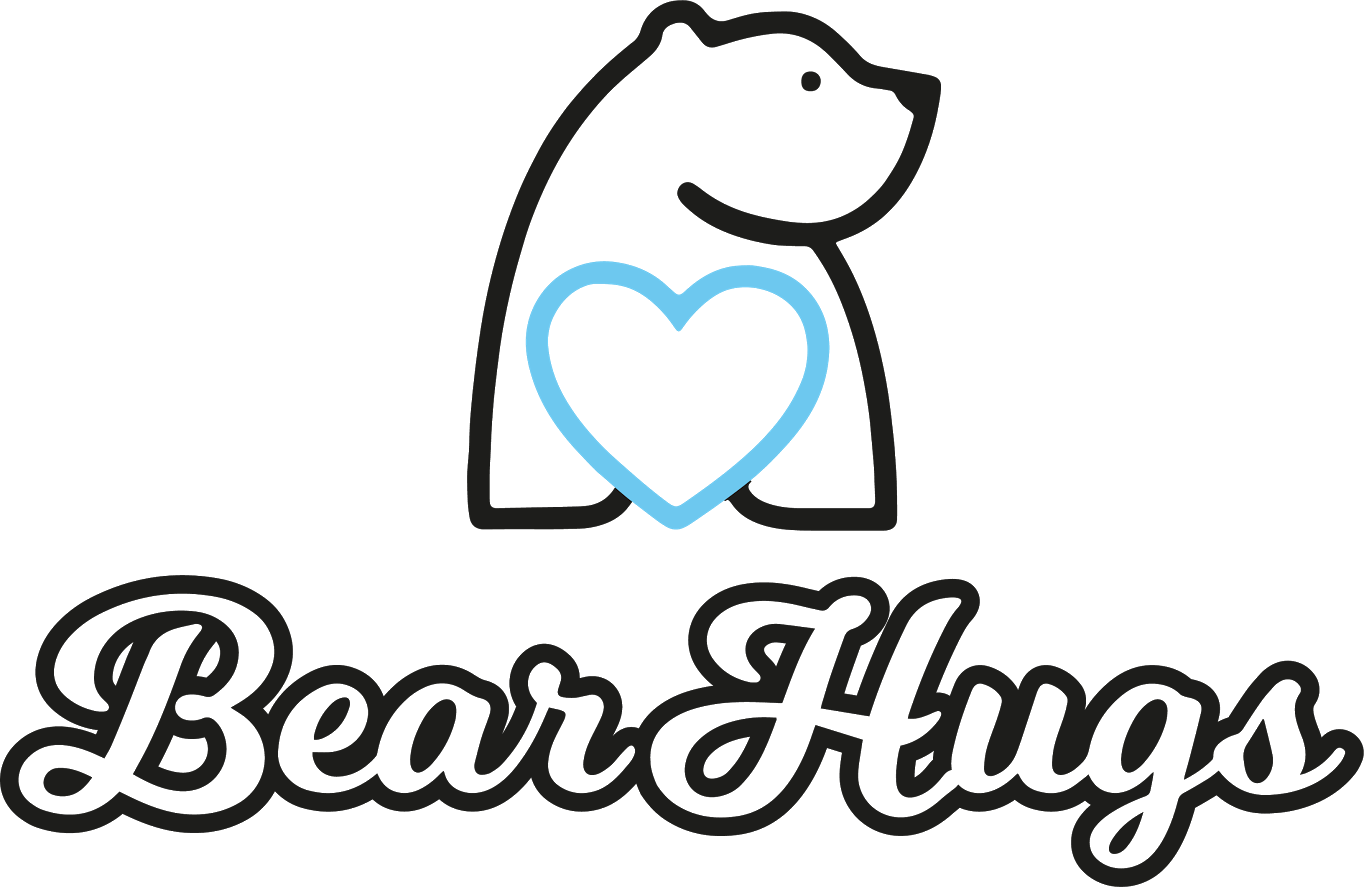 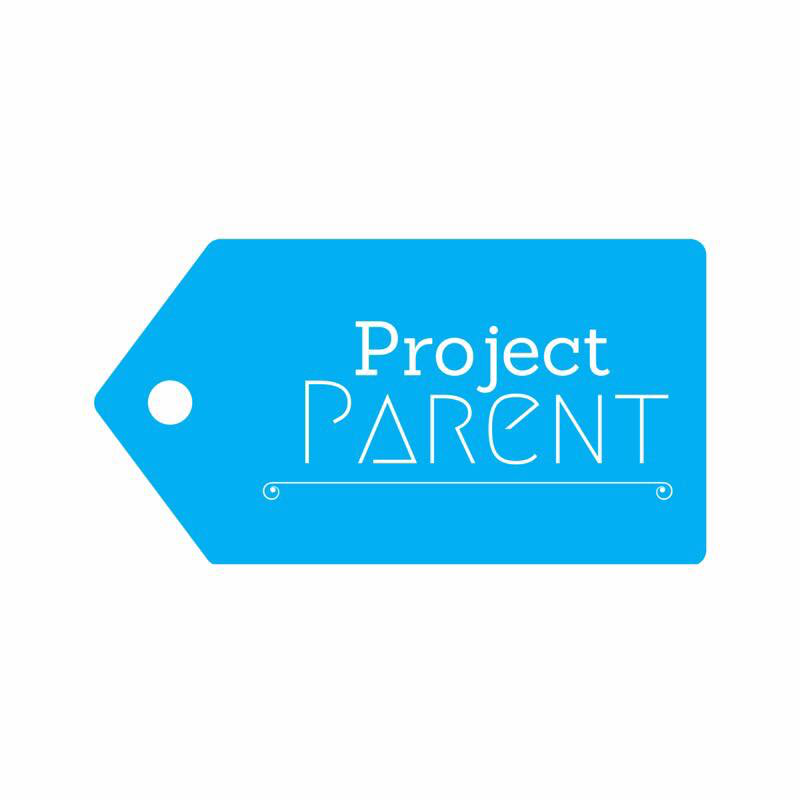 About us: Project Parent is a community organisation which was set up in 2014. We primarily give gift boxes to the parents who are having to look after their poorly child in hospital over the Christmas period. We currently support 6 UK hospitals and give out over 350 boxes per year. Bear Hugs is an award winning business started with the support of the Princes Trust, started by Faye who has a chronic illness herself. They create personalised gift hampers for all occasions and support local independent businesses in the process, sourcing the best quality products and hand packing each ‘hug in a box’. For every 50 boxes sold, they are kindly donating a box to charity, which is where Project Parent comes in. Working together, this means that now we will be able to reach the homes of many deserving parents/carers and finally expand Project Parent in this exciting new direction!Criteria: The person who is being cared for must be between the age of 0-25, live in the UK and have a chronic or life-long condition. The recipient can be of any age but must live in the UK. If you would like to nominate someone and they fit the above criteria, please apply below!Nomination FormName of Nominee:Email Address of Nominee:Name of Recipient:Email Address of Recipient:Address of Recipient:Age of Recipient:Why this person deserves to be nominated:Allergies/Intolerances:Likes/dislikes:Would this person prefer a pamper night in or a movie night?Is this person more likely to be seen baking cakes or doing art?Are they a chocoholic or on a health kick?Once completed, please email back to alex.projectparent@hotmail.comThis partnership is running for a limited time and we do have a limited amount of boxes to give out, but we will do our best to get through as many as we can. If you are selected, we will notify you by email.www.projectparentgb.com                   www.bearhugsgifts.comWe have a new data protection policy in place which is available for anyone to view if required. Data will only be shared between Project Parent and Bearhugs so the boxes will arrive safely. Email addresses will be kept on file as we would like to send an email out at the end of the project to share what an impact it’s had and keep you involved - if you would not like this please state this at the bottom of the form.